Вот так отдохнули!25 апреля 2016 года стартовала работа с группой дневного пребывания в селе Ножовка. Занятия с женщинами начались с работы психолога и ежедневно продолжалась с репетицией театральной постановки «На завалинке!»Просматривали фильм «Памятные места Частинского района», а именно села Ножовка. Занимались изготовлением ленточных цветов. Также проводились «уроки рукоделия». Женщины делились своим опытом улучшения садового дизайна. Под песни своей молодости вязали крючком различные изделия. В завершающий день прошла заключительная работа психолога. Провели чаепитие и театральную постановку «На завалинке», которую в течении 2 недель репетировали.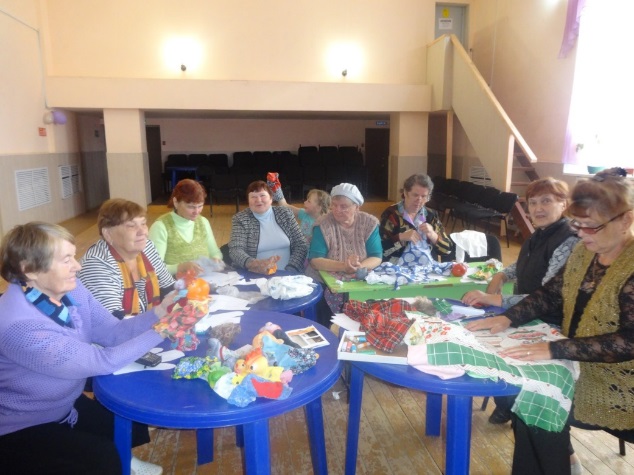 